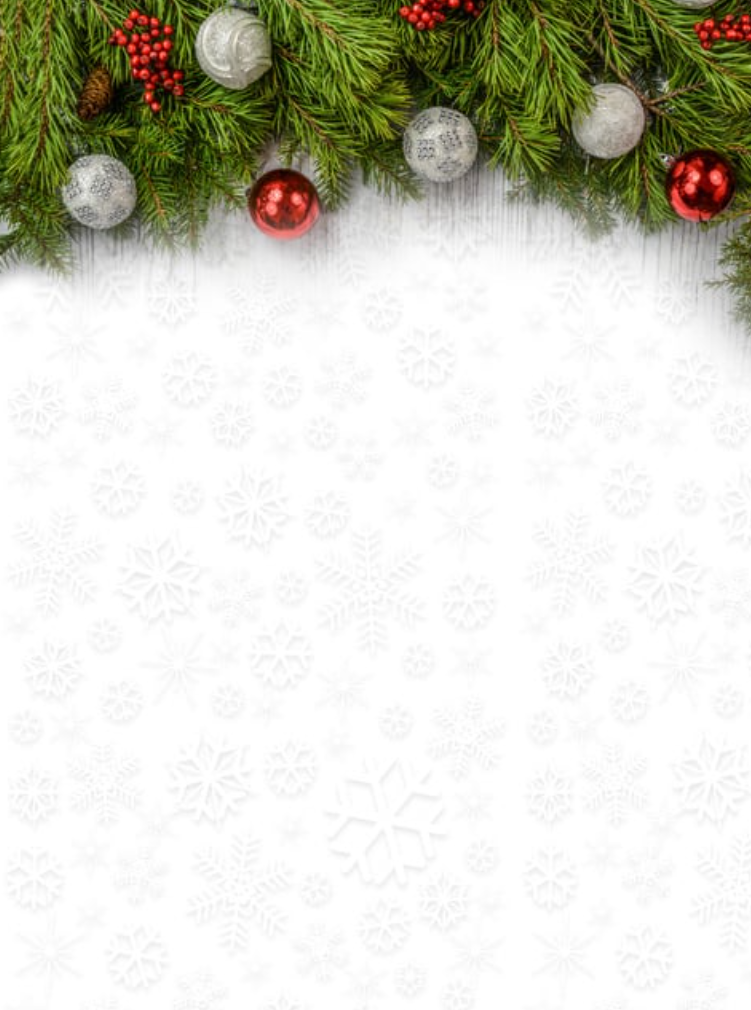 Rekolekcje adwentowe 2022Krajno 18-19.12.2022 r.Niedziela 18.12.2022 r.Godzina 800 – Msza święta dla wszystkichGodzina 1000 – Msza święta dla dzieci i młodzieżyGodzina 1200 – Msza święta dla starszychGodzina 1600 – Msza święta dla wszystkichPoniedziałek 19.12.2022 r.Dzień spowiedziGodzina 930 – spowiedźGodzina 1000 – Msza święta dla wszystkichGodzina 1130 – spowiedź Godzina 1200 – Msza święta dla starszych i chorychGodzina 1500 – spowiedź Godzina 1530 –Msza święta dla dzieci i młodzieżyGodzina 1630 – Msza święta dla wszystkichRekolekcje będzie głosił Ks. Wojciech Polit 